ODPADOVÝ VÍKEND
21. a 22. října 2023souběžně bude probíhat sběr různých komoditsběr je organizován v souladu s OZV č. 1/2019sběr je určen výhradně pro plátce poplatku uvedené
v OZV č. 2/2019prosíme o dodržování zásad pro odkládání odpadů, 
nedodržení je porušením OZV č. 1/2019respektujte určené časyudržujte pořádekdbejte pokynů pověřené osobyupozorňujeme, že prostor kolem prodejny je monitorován kamerovým systémem se záznamemSBĚR VELKOOBJEMOVÉHO ODPADUSOBOTA 21. října A NEDĚLE 22. října  2023
KONTEJNER U PRODEJNY.

Do kontejneru patří např. staré šatstvo, obuv, matrace, peřiny, koberce, nábytek (nejraději rozložený), zbytky ze zahrad (co nejdou zkompostovat či spálit) … a podobné předměty.

Do kontejneru rozhodně nepatří nebezpečný odpad, elektroodpad (sbírá se zvlášť, pokyny níže), stavební suť, igelity, plachty, sklo, kovy, kabely, pneumatiky, plasty, odpady vzniklé z podnikatelské činnosti, …SBĚR NEBEZPEČNÝCH SLOŽEK KOMUNÁLNÍHO ODPADUSOBOTA 21 října 2023
NA HRÁZI				14:10 – 14:20
ŽERNOV U PRODEJNY		14:25 – 14:35
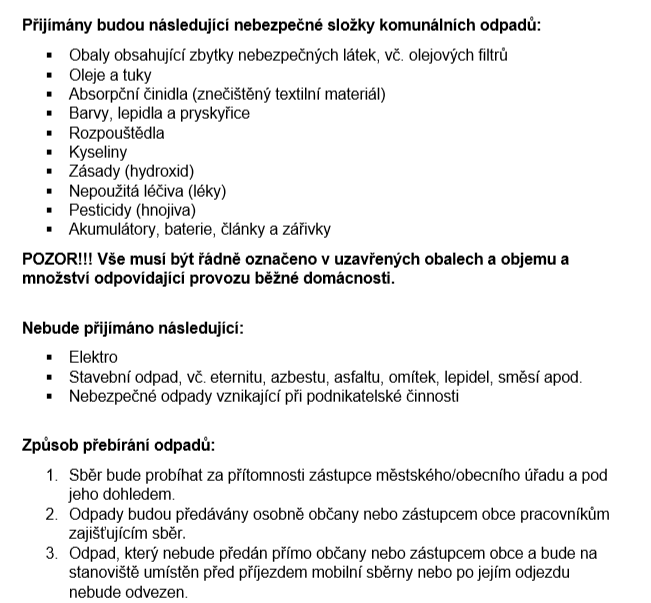 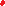 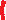 SBĚR ELEKTROODPADUPOUZE SOBOTA 21. října 		    14:00 – 15:00 !!! 
VE DVOŘE OBECNÍHO ÚŘADU		
Vybírají se pouze elektrické spotřebiče, které tvoří jeden celek, jeden kus.Chladící zařízeníTelevizory Velké domácí spotřebičeMalé domácí spotřebiče Nikoliv součásti rozebraných zařízení, kabely, plechy, elektroodpady vzniklé při podnikatelské činnostiŽernov 2023-10-08
Mgr. Zdeněk Mrkvička, starosta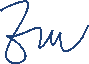 